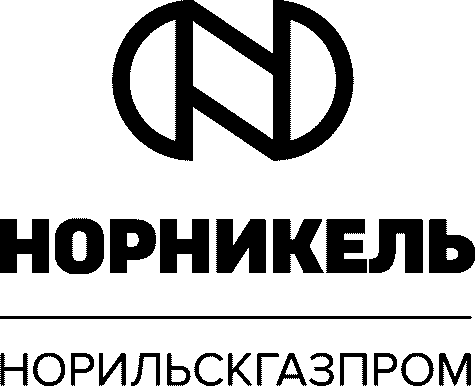 ПРОТОКОЛЗаочного Заседания Экспертной группы. Определение победителя по результатам закупки.Название:Запрос предложений (в электронной форме) на оказание услуг по сервисному обслуживанию объектов Общества (услуги дежурных по общежитию, услуги подсобных рабочих и услуги уборщиков административных и производственных помещений).Статья финансирования: 2.19.03.Исполнитель закупки – Управление делами.Основание: Распоряжение № НГП/124-пр-ззк от 26.10.2018.         Голосовали:Руководитель Экспертной группы: Ликинов Ю.Н. – Заместитель Генерального директора по персоналу, социальной политике и взаимодействию с региональными органами власти.Члены Экспертной группы:Конопацкий П.Н. – начальник управления делами;Косован Т.А.  – начальник отдела расчета тарифов и ценообразования;Дресвянникова Т.Н. – начальник службы жилищного хозяйства вахтовых поселков управления делами;Широбоков Р.В. – начальник отдела защиты информации и IT-инфраструктуры;Гонтаренко Е.А.- специалист 1 категории управления делами.Заседание Экспертной группы имеет кворум, если в нем приняло участие (лично либо путем заполнения опросного листа) не менее 50 % членов комиссии.В заседании из шести членов Экспертной приняли участие шесть, т.е. кворум имеется. ПОВЕСТКА ЗАСЕДАНИЯ:Проведение переторжки.Определение победителя закупки.ИНФОРМАЦИЯ О ЛОТЕ: * Стоимость Услуг – 9 048 492,35, стоимость Услуг увеличивается на сумму расходов контрагента, связанных с проживанием работников контрагента в общежитиях на Северо-Соленинском ГКМ, Южно-Соленинском ГКМ и Мессояхском ГКМ, но не более суммы в размере 1 440 655,00.По пункту № 1 повестки: По результатам проведенной переторжки получена следующая информация: в рублях, без учета НДСПо пункту № 2 повестки: Победителем признается Участник, набравший в сумме наибольшее количество баллов, путем суммирования балла технической оценки и балла стоимости коммерческого предложения.По результатам рассмотрения предложений Участников Закупочная комиссия приняла решение распределить места между Участниками закупки следующим образом:в рублях, без учета НДСРЕШИЛИ:1. Признать победителем закупки по результатам полученных итоговых коммерческих предложений – ООО «Сервис-Партнер Таймыр».2. Считать занявшим 2 место ООО «Сервис-Партнер».3. Заключить договор на оказание услуг по сервисному обслуживанию объектов Общества (услуги дежурных по общежитию, услуги подсобных рабочих и услуги уборщиков административных и производственных помещений) с ООО «Сервис-Партнер Таймыр» на общую стоимость 10 439 000,00 рублей. 4. Разместить на электронной торговой площадке OTC-tender и в Единой информационной системе настоящий протокол.Срок: в течение 3 (трёх) дней с момента подписания настоящего протокола.5.  Секретарю Экспертной группы направить официальное уведомление в адрес ООО «Сервис-Партнер Таймыр» о признании его победителем.Срок: в течение 3 (трёх) дней с момента размещения в единой информационной системе настоящего протокола.Повестка заседания исчерпана. Заседание Экспертной группы закрыто.Решения приняты единогласно.Руководитель Экспертной группы   				                    Ю.Н. ЛикиновУТВЕРЖДАЮПредседатель Центральной Закупочной комиссии_______________ Чистов А.Ю. «21» декабря 2018«19» декабря 2018№ НГП/148-пр-ззкОКВЭД2, ОКПД2Предмет закупкиНачальная (максимальная) цена в рублях без учета НДССрок оказания услугАвансированиеНезависимые гарантии 81.10, 81.281.10.10, 81.2Оказание услуг по сервисному обслуживанию объектов Общества (услуги дежурных по общежитию, услуги подсобных рабочих и услуги уборщиков административных и производственных помещений)10 489 147,35*01.01.2019-31.12.2019Не предусмотреноНе предусмотреныНаименование участникаСтоимость коммерческого предложения в составе заявкиПроцент снижения от начальной стоимости лота (%)Итоговая стоимость коммерческого предложенияООО «Сервис-Партнер Таймыр»(г. Норильск)10 455 790,000,478 %10 439 000,00ООО «Сервис-Партнер»(г. Москва)10 489 096,250,0005 %10 489 096,25Место участникаНаименование участникаИтоговая стоимостьБалл оценки стоимости коммерческого предложения (0,8)Средний балл технической оценки (0,2)Суммарный балл ТКП1ООО «Сервис-Партнер Таймыр»(г. Норильск)10 439 000,000,80,21,02ООО «Сервис-Партнер»(г. Москва)10 489 096,250,770,160,93